20.03.2021 жылы сағ 17-00 де ZOOM платформасында онлайн режимінде Биотехнология мамандығының 4 курс студенттері мен куратор-эдвайзері А.Ж. Жүнісжанмен мерекелік «Қош келдің, әз-Наурыз» атты кураторлық сабағы өтті.20.03.2021 в 17-00 на платформе ZOOM онлайн студенты 4 курса специальности «Биотехнология» и куратор-эдвайзером А.Ж.  Жунисжан прошел праздничый кураторский час «Қош келдің, әз-Наурыз».03/20/2021 at 17-00 on the ZOOM platform online 4th year students of the specialty "Biotechnology" and curator-adviser A.Zh. Zhuniszhan hosted a festive curatorial hour "Kosh keldin, Аz-Nauryz".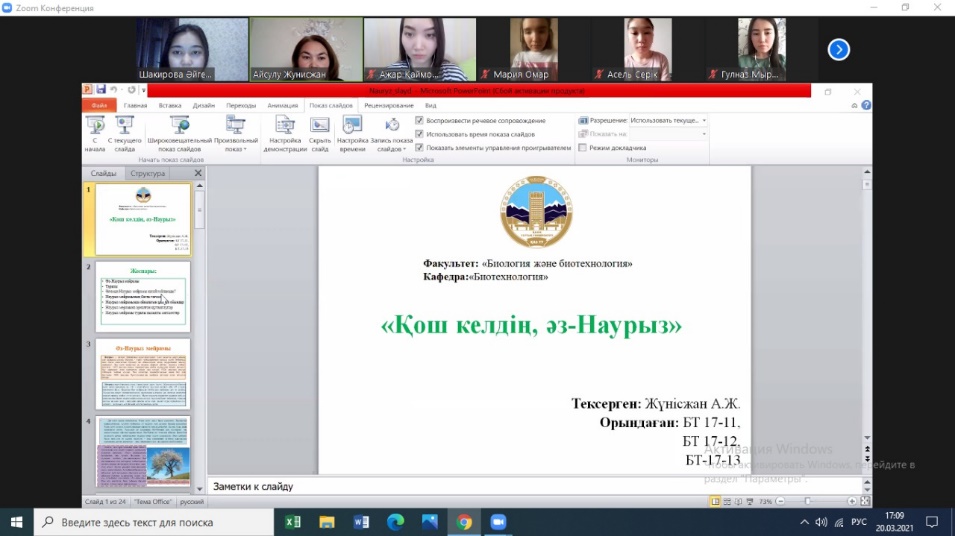 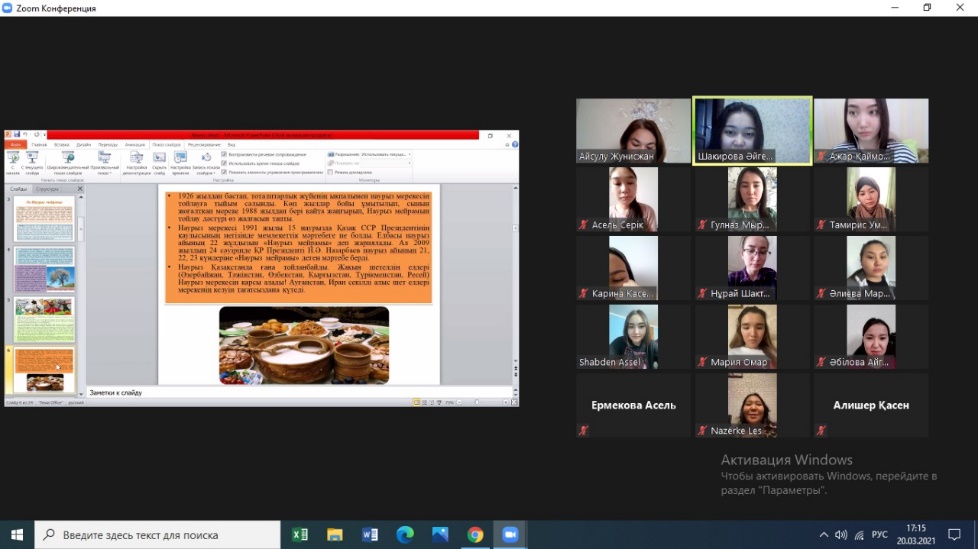 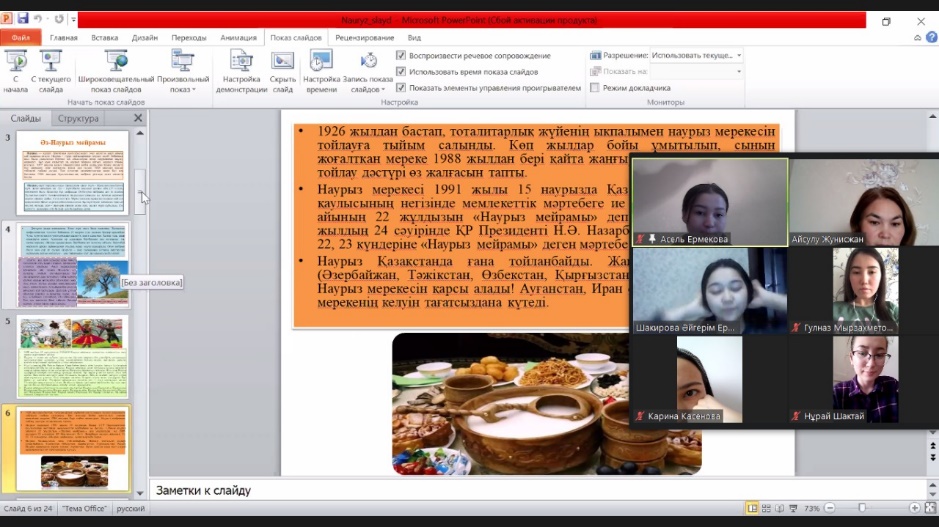 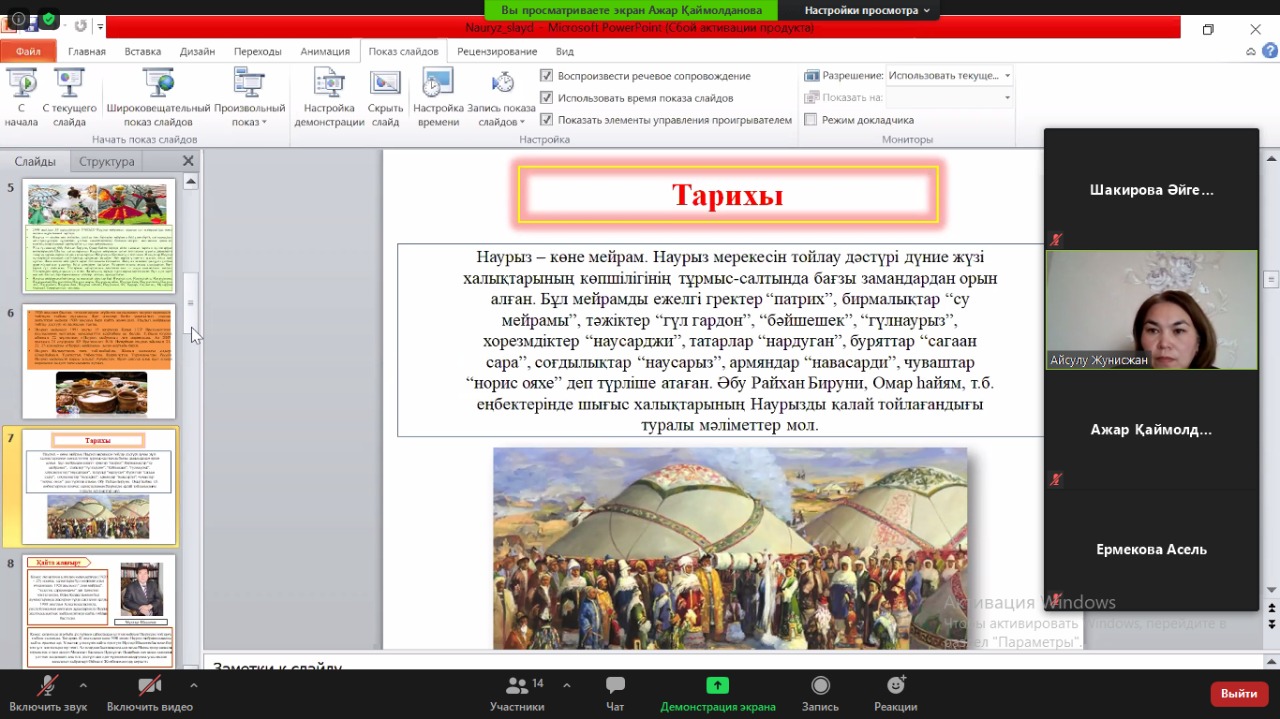 